Creacon Lodge Wellness CentreEnjoy our healing and relaxing therapies... Energy SessionsRising Star Healing Session €90Prema Birthing Healing Session €90 Access Consciousness €100Bowen Therapy  €70Emmitt Technique €70Dream Spa Session €10, 4 for €30Biofeedback Sessions €100Gong Music Healing €7 (30 min)Soul Retrieval Session €110 (2 hour)Intuitive ReadingsAngel/Intuitive Readings  €40Sacred Numerology  €63	Earth Animal Oracle Reading €60Channelled Heart Healing €100Artistic ExpressionDrumming/Percussion Lessons  €30Creative Art Studio  DonationDrumming Circles  Free!Workshops/ClassesWeekly Transformational Angel Workshops  €20, first timers €5!Guided Meditation Classes  €5Mindfulness Classes €7View our online calendar for upcoming retreats and classesBody Detox Acupuncture  €50Cranial Sacral Reflexology  €70Thai Massage  €60Relaxing Swedish Massage  €60Incredible Deep Tissue €70Indian Head Massage €35Tibetan Head Massage €80Lymphatic Drainage Therapy €70Infrared Sauna  €12, share €10ppYoga  Classes or Private €10, €25Pilates Classes or Private €9, €30MindPsychotherapy Counselling  €100Hypnotherapy Treatment  €100Therapy session with Derek  €200NLP Personal Session  €80OutdoorsHorseback Riding  €20Walking MeditationsForest Hiking & Garden Walks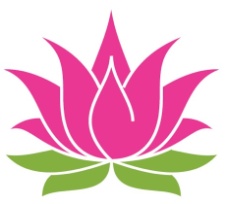 051 447 666  www.CreaconLodgeWellnessCentre.comPrices may vary per therapist.  Unless noted, all prices are for 1 hour session.We offer Hospitality Packages to accommodate your timeline and wishes.Ask at Reception if you have any questions.     We are here for you!